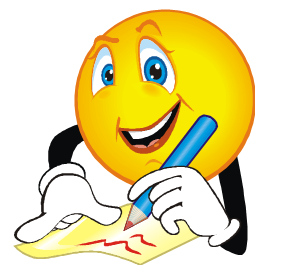 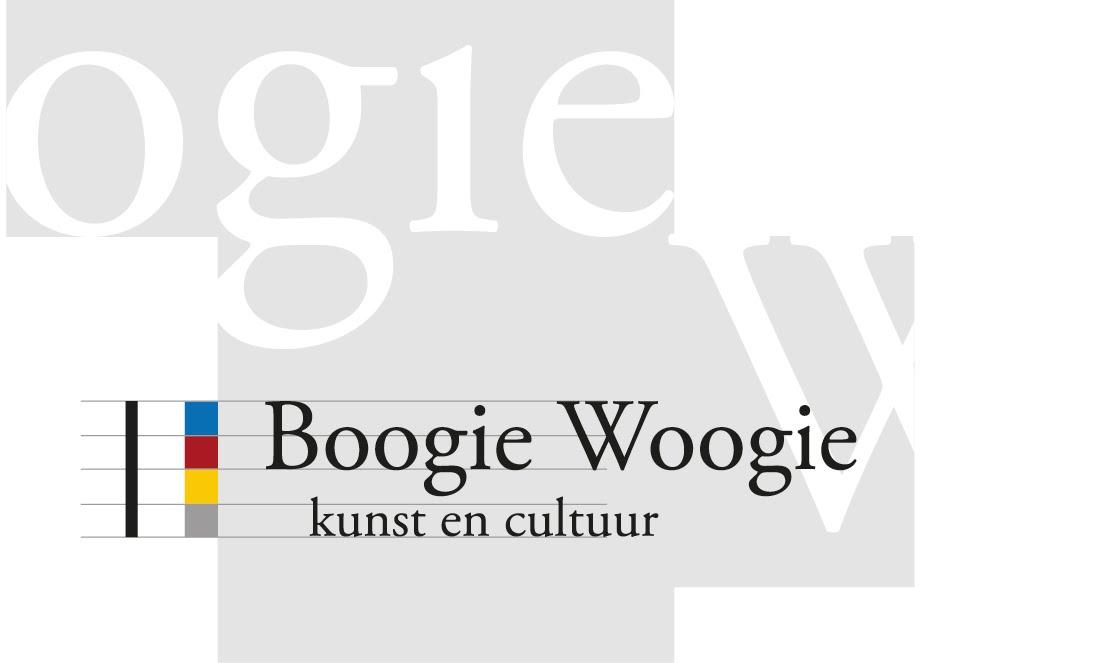 AANMELDINGSFORMULIERPROJECT POPMUZIEKSEIZOEN 2019/2020 Graag vóór 14 september 2019 inleveren bij of opsturen naar Boogie WoogieRoepnaam		:……………………………………………………...…..…M/V	Achternaam		:…………………………………………..………….……..……Adres			:……………………………………………..……….…….......PC en woonplaats	:…………………………………………………..……….……….Telefoon		:……………………………/mobiel.……………….…………E-mail			:………………………………………………………...………….Geboortedatum	:…………………………………………………………….……….Basisschool		:…………………………………………………………….……….Keuzevak		:□ elektr. gitaar □ elektr. basgitaar 			  links of rechtshandig: …………………….……..…. 			 □ drums □ toetsen (keyboard/piano)			 □ zang  □ combinatie van toetsen en zang Naam aanmelder	:………………………………………………………………..….IBAN nr.		:……………………………………………………………..…….Opmerkingen		:……………………………………………………………..…….Let op: de opgave geldt voor het hele cursusjaarHandtekening van de meerderjarige aanmelder: …………………………………………..……..……………….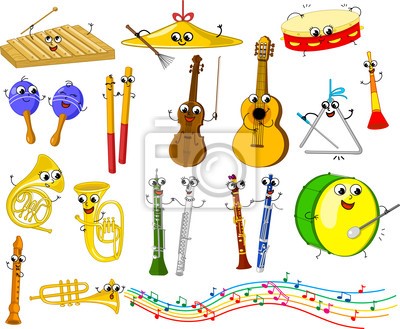 